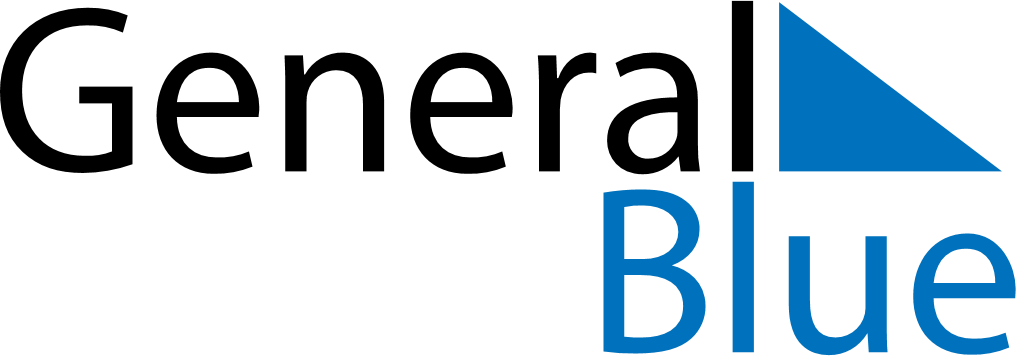 December 2024December 2024December 2024December 2024December 2024December 2024Karttula, North Savo, FinlandKarttula, North Savo, FinlandKarttula, North Savo, FinlandKarttula, North Savo, FinlandKarttula, North Savo, FinlandKarttula, North Savo, FinlandSunday Monday Tuesday Wednesday Thursday Friday Saturday 1 2 3 4 5 6 7 Sunrise: 9:15 AM Sunset: 2:47 PM Daylight: 5 hours and 32 minutes. Sunrise: 9:17 AM Sunset: 2:45 PM Daylight: 5 hours and 28 minutes. Sunrise: 9:19 AM Sunset: 2:43 PM Daylight: 5 hours and 24 minutes. Sunrise: 9:22 AM Sunset: 2:42 PM Daylight: 5 hours and 20 minutes. Sunrise: 9:24 AM Sunset: 2:41 PM Daylight: 5 hours and 16 minutes. Sunrise: 9:26 AM Sunset: 2:39 PM Daylight: 5 hours and 13 minutes. Sunrise: 9:28 AM Sunset: 2:38 PM Daylight: 5 hours and 9 minutes. 8 9 10 11 12 13 14 Sunrise: 9:30 AM Sunset: 2:37 PM Daylight: 5 hours and 6 minutes. Sunrise: 9:32 AM Sunset: 2:36 PM Daylight: 5 hours and 3 minutes. Sunrise: 9:34 AM Sunset: 2:35 PM Daylight: 5 hours and 0 minutes. Sunrise: 9:36 AM Sunset: 2:34 PM Daylight: 4 hours and 58 minutes. Sunrise: 9:37 AM Sunset: 2:33 PM Daylight: 4 hours and 56 minutes. Sunrise: 9:39 AM Sunset: 2:33 PM Daylight: 4 hours and 53 minutes. Sunrise: 9:40 AM Sunset: 2:32 PM Daylight: 4 hours and 52 minutes. 15 16 17 18 19 20 21 Sunrise: 9:42 AM Sunset: 2:32 PM Daylight: 4 hours and 50 minutes. Sunrise: 9:43 AM Sunset: 2:32 PM Daylight: 4 hours and 49 minutes. Sunrise: 9:44 AM Sunset: 2:32 PM Daylight: 4 hours and 47 minutes. Sunrise: 9:45 AM Sunset: 2:32 PM Daylight: 4 hours and 46 minutes. Sunrise: 9:46 AM Sunset: 2:32 PM Daylight: 4 hours and 46 minutes. Sunrise: 9:46 AM Sunset: 2:32 PM Daylight: 4 hours and 45 minutes. Sunrise: 9:47 AM Sunset: 2:32 PM Daylight: 4 hours and 45 minutes. 22 23 24 25 26 27 28 Sunrise: 9:47 AM Sunset: 2:33 PM Daylight: 4 hours and 45 minutes. Sunrise: 9:48 AM Sunset: 2:34 PM Daylight: 4 hours and 45 minutes. Sunrise: 9:48 AM Sunset: 2:34 PM Daylight: 4 hours and 46 minutes. Sunrise: 9:48 AM Sunset: 2:35 PM Daylight: 4 hours and 47 minutes. Sunrise: 9:48 AM Sunset: 2:36 PM Daylight: 4 hours and 48 minutes. Sunrise: 9:48 AM Sunset: 2:37 PM Daylight: 4 hours and 49 minutes. Sunrise: 9:48 AM Sunset: 2:39 PM Daylight: 4 hours and 50 minutes. 29 30 31 Sunrise: 9:47 AM Sunset: 2:40 PM Daylight: 4 hours and 52 minutes. Sunrise: 9:47 AM Sunset: 2:41 PM Daylight: 4 hours and 54 minutes. Sunrise: 9:46 AM Sunset: 2:43 PM Daylight: 4 hours and 56 minutes. 